エブリデーイングリッシュ英会話学校〒510-1233菰野町菰野1458-5Ｔｅｌ：059-394-0565入会金５０％off  キャンペーン　を実施します！！期間2013年6月3日(月) 〜 6月29日（土）春のフレンドキャンペーンを逃した方に、必見！！サマーキャンペーン期間中に、新しく入校された方に　入会金　５０％OFF!! （２０，０００円　→　１０，０００円）また、ご紹介いただいた在校生には、　　　　お一人あたり　１，０００円のキャッシュバック！！　　（＊今回初めてのキャンペーンです！この機会をお見逃しなく!!）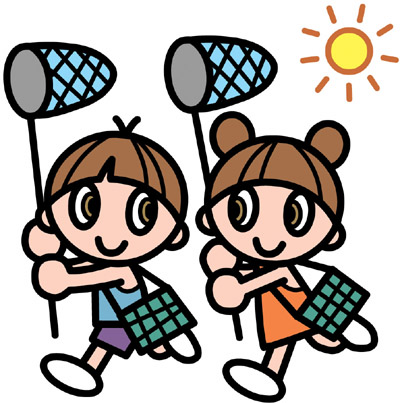 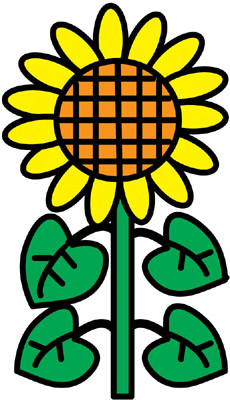 